En Busqueda del Amor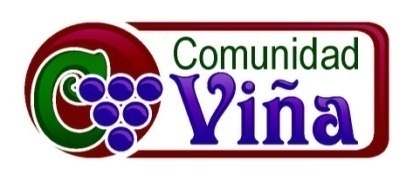 18 de octubre del 2009 – Jimmy Reyes{0>40 Days of Love Preparation Rally<}0{>El Amor no es EgocéntricoEstamos en la quinta semana de la serie: En Búsqueda del Amor.  Hoy queremos ver lo que considero que es la raíz del amor…  El Amor no es Egocéntrico…Si analizamos cuando usamos la palabra amor… la mayoría de las veces estamos expresando que sentimos afecto hacia alguien por que nos hace sentir bien.  Entonces muchas veces lo que estamos diciendo es amare a cierta persona mientras siga satisfaciendo mis necesidades… y me haga sentir importante y significante… cuando esa persona falle entonces ya no la amare… La verdad es que parece ser que no hemos crecido mucho desde la infancia… Cuando todo tenia que girar alrededor de nosotros mismos…  Este juguete es mío...… mine… Tenemos que hacer un cambio en nuestras relaciones… de no solo querer satisfacer nuestras propias necesidades a satisfacer las necesidades de otros… Tenemos que buscar satisfacer las necesidades mutuas… de otros y las nuestras también pero en una manera saludable.  Esto es amor…Marcos 12:30-31 (NVI)Ama al Señor tu Dios con todo tu corazón, con toda tu alma, con toda tu mente y con todas tus fuerzas."31 El segundo es: "Ama a tu prójimo como a ti mismo." No hay otro mandamiento más importante que éstos.Con estas palabras Jesús define la meta de nuestra vida interior.  No esta hablando de las ideas sentimentales del amor (que escuchamos por todos los medios).  El esta hablando de la disposición de nuestro corazón.  La decisión que tenemos que tomar…  Vamos a vivir para Dios y entregarle nuestras vidas en amor a El… a la misma vez, vamos a amar, respetar y cuidar a otros…  Este es el fundamente de nuestra fe… Lo que tenemos que anhelar y practicar en la vida…En el llamado poético que el Apóstol Pablo nos hace en:1 Corintios 13:4b-5a (NVI) dice:El amor no es envidioso ni jactancioso ni orgulloso.5 No se comporta con rudeza, no es egoísta,Aquí vemos un reto y una grande verdad… es que:I. El Amor nos libera para crecer y ser las personas que fuimos diseñadas a ser.Cuando escuchamos las palabras el amor no es envidioso, no es orgulloso, no es egoísta podemos escuchar que Dios nos esta llamando a que seamos personas bondadosas y buenas… aun pasivas y débiles…  Pero quiero decirte que esto se trata acerca del PODER… Tenemos que desarrollar el verdadero poder que Dios nos ha dado para conocer el amor…  Este el poder que Dios nos quiere dar… Sin este poder estamos destinados a buscar el poder falso que este mundo ofrece…Vemos que Jesús al estar en la tierra fue tentado por Satanás… le mostró los poderes falsos del mundo y se los ofreció… Pero en realidad el fin seria aislamiento, desobediencia y una vida fracasada... Jesús venció esta tentación porque vivió bajo el poder del Padre…Si nosotros seguimos centrando nuestras vidas alrededor de nosotros mismos… quiero decirte que el resultado será aislamiento y soledad…  No podremos relacionarnos con otros, ni con Dios.Que significa ser poderoso… Quiero decirte que es una persona que puede controlar sus deseos y no dejarse llevar por ellos…Quien fue mas poderoso Jesús o el rey Herodes?La Madre Teresa o Hitler?El centrarse en uno mismo es una atadura.  Somos presos en la celda que nos deja solos buscando satisfacer nuestros deseos.  El amor nos hace crecer… nos libera para que podamos salir de la celda y podamos disfrutar del mundo, las relaciones y las personas.Creo que Pablo nos hablo para que dejemos las cosas como las comparaciones y la competencia con otros… que a lo largo van a herir a otros y a la vez nuestras propias vidas…  El amor no es envidioso El ser envidioso es mas que ser celoso… Es querer lo que otra persona tiene y desear que ellos no lo tengan o lo pierdan.  Piensa de cuales cosas podríamos estar envidiosos… Porque alguien tiene una casa, un cónyuge bueno, un bebe, dinero…  El amor nos libera de la competencia para que podamos gozarnos de los bienes y bendiciones de otros.  Esto es lo que el amor hace… que nos deleitemos con lo que otros tienen…El amor no es jactancioso ni orgullosoEl ser orgulloso y jactancioso es querer que otros reconozcan lo que tengo o soy… Pero en realidad viene de inseguridades que tenemos… de nuestra necesidad de ser aceptados por otros.El amor nos libera de la competencia para que podamos atender y afirmar a otros. El amor no se comporta con rudezaComo estamos tratando a la gente que nos sirve cuando vamos de compras y comemos en un restaurante… Somos exigentes y los humillamos… O como nos compartamos con la gente que esta alrededor de nosotros diariamente… nuestros familiares y vecinos…  Somos amables y bondadosos… Algunos al comportarse con rudeza se sienten fuertes e importantes… pero en realidad significa actuar sin control y ser débil.El amor nos libera de la competencia para que podamos reconocer el valor y dignidad de otros.  Es reconocer que otros fueron creados a imagen y semejanza de Dios y por lo tanto tenemos que respetarlos.El amor no es egoístaEl ser egoísta es no compartir lo que uno tiene y siempre querer mas…es nunca estar satisfecho…El amor nos libera de la competencia para que podamos compartir y servir a otros. Lo que tenemos Dios no los ha prestado… Somos mayordomos… Y el es el dueño… Tenemos que usar nuestro tiempo, talentos y tesoro para ayudar a otros.En todas estas verdades podemos ver que el amor no busca lo suyo… Sino piensa en los demás… Este es el poder del amor.Uso la palabra poder porque muchas veces en la sociedad la palabra amor significa debilidad… o lo opuesto a ser fuerte… Decimos cosas como busquemos amor y no Guerra… Creemos que el amor es ser pasivo y el ser fuerte es pelear guerras.  Pero el amor es una fuerza que viene de Dios… origina en El…  El amor es la capacidad de vivir fuera de nuestro mundo individual y considerar a otros como a nosotros mismos… es reconocer las cosas que tenemos en común y las diferencias… Es satisfacer las necesidades de otros y respetar sus decisiones…Entonces veamos:II. Algunas ideas falsas sobre lo que significa el amar y darnos a otros  Queremos ver lo que no significa perder nuestra vida por Cristo y los demás…  Es fácil confundir la libertad de amar a otros con otras dinámicas que no son saludables.  No es falta de valor propio (bajo autoestima)La Biblia afirma nuestro valor individual... Nuestro valor no esta en quien somos sino en quien El es… Por lo tanto no somos llamados a creer que somos alfombras que todos pueden pisotear…  No tenemos que tener un bajo autoestima…. Acuérdense que algunas semanas atrás vimos que el valor de algo esta determinado por quien lo hizo y cuanto la alguien esta dispuesto a pagar por ello… Nosotros fuimos creados por Dios y fuimos comprados por su Sangre… Somos muy valiosos.No es vivir sin cuidarse uno mismoVemos que Jesús vino con un propósito en la vida pero también tuvo tiempo para estar a solas… para apartarse y recargar su batería cuando estaba cansado… El problema no esta es cuidarse uno mismo sino es centrar la vida alrededor de uno mismo… No es vivir sin limitesEl dar nuestra vida no significa vivir sin limites… No es ser alguien que se rinde a satisfacer todos los deseos de toda la gente…. O que se deja ser abusado porque otros no saben respetar limites… Jesús es nuestro modelo… El no centro si vida en el mismo ni en otros… sino en el Padre… y por eso el pudo servir a otros…  Cuando Jesús nos habla de perder nuestra vida y morir al yo… esta hablando en un sentido figurado… Es como decir olvidando el pasado… sabemos que no lo podemos hacer… borrar la memoria…   El punto es que nosotros no nos damos a solamente satisfacer la voluntad nuestra… ni la de todos los que nos rodean… sino nuestra meta es satisfacer la voluntad de Dios…  Jesús no se dejo influenciar por los demás…  El aun no sano a todos… Pero si hizo lo que el Padre quería que El hiciera.No es vivir a través de la vidas de otrosNo debemos de vivir a través de las vidas de nuestros amigos u otras personas que conocemos…  Hay gente que son tan pasivas que viven su vida a través de otros… es como la persona que solo esta sentada en frente de la televisión mirando el mundo de farándula… no tiene amigos porque siempre esta al tanto de lo que le paso a Talía o a otras celebridades…  No es ser co-dependiente al creer que otros nos necesitanLa co-dependencia significa buscar nuestra seguridad y significado en la manera que otros nos necesitan… El saber que otros nos necesitan nos hace sentir importantes y seguimos ayudando con una motivación distorsionada y destructiva… Tenemos que entender que no podemos controlar a los hijos, amigos y cónyuges y que todos tienen que tomar sus propias decisiones en la vida.No es caridad motivada por culpabilidad o para llamar la atenciónAlgunos dan dinero o tiempo porque son motivados por culpa o para inflar su ego… No hay nada de bueno en dar sin amor… sin humildad… y con orgullo… Entonces veamos como:III. El amor cambia nuestro enfoque de nosotros mismos a buscar el interés de otrosLa verdad es que si estamos buscando nuestro propio interés en una relación tarde o temprano lastimaremos a la otra persona y cosecharemos el resentimiento…  Cuantos matrimonios están en este estado… una persona siempre sale con la suya… no piensa en la otra… siempre quiere controlar… La persona que solo piensa en si misma cree que todo esta bien… pero la realidad es que no puede haber una verdadera intimidad sin que el amor sea algo reciproco… algo mutuo donde ambas personas se aman, sirven y se sacrifican por el bien del otro. Todos tenemos que pelear con el egoísmo… Había una mama que estaba preparando el desayuno.  Les estaba cocinando panqueques a sus hijos Kevin de 5 años y Ryan de 3 años.  Ellos empezaron a pelear porque querían ver quien se iba a comer el primer panqueque.  La mama pensó que este seria un buen momento para enseñarles una lección moral..  Si Jesús estuviera sentado aquí, El hubiera dicho… que mi hermano se coma el primer panqueque, yo puedo esperar… Kevin se voltio a su hermano y le dijo… Ryan tu puedes ser Jesús…O también había una joven que dijo… Dios, en este dia no voy a orar por mis propias necesidades sino voy a orar solamente por otros…  Pero al terminar su oración añadió… y dale a mi mama un yerno bueno, rico, inteligente y guapo.Todos queremos ser menos egoístas… pero es algo muy diferente a nuestra naturaleza pecaminosa… Involucra una nueva manera de pensar…Mateo 7:12 (NVI)Así que en todo traten ustedes a los demás tal y como quieren que ellos los traten a ustedes. De hecho, esto es la ley y los profetas.Jesús esta interesado en que podamos encontrar quienes somos en El… Que reflejemos Su corazón de amor.Mateo 10:39 (NVI)El que encuentre su vida, la perderá, y el que la pierda por mi causa, la encontrará.Quienes realmente somos no se encuentra en la autonomía y logros sino se encuentra en nuestra relación con Dios y con los demás….Entonces como podemos cambiar para no solo ver nuestros propios intereses…Debemos superar la falsa amenaza de otrosPor las inseguridades que tenemos creo que muchos enfrentamos competencia y comparación…al ver a otros… Siempre nos estamos comparando con los demás… o creemos que tenemos que competir con los demás…Después de que el pecado entro al mundo que fue lo que paso… Caín mato a Abel… allí lo podemos ver la competencia y envidia… A Dios le agrado mas tu ofrenda… o mama Eva siempre te quiso mas… Lo vemos también en la parábola del hijo prodigo… El hijo mayor en vez de estar contento porque regreso su hermano menor a casa estaba celoso porque el papa hizo una fiesta para celebrar… El amor y las bendiciones de Dios no son divididas entre sus hijos… no tenemos que estar en competencia… Sus regalos nunca se acabaran… Dios tiene suficiente para todos… Proverbios 14:30 (NVI)El corazón tranquilo da vida al cuerpo, pero la envidia corroe los huesos.Gálatas 5:26 (NVI)No dejemos que la vanidad nos lleve a irritarnos y a envidiarnos unos a otros.La verdad es que no estamos en competencia con nadie mas… Sino con nosotros mismos… será que alcanzaremos el propósito de Dios para nuestras vidas… El nunca nos va a comparar con otra persona… Nunca te va a decir… porque no fuiste mas como Billy Graham… Sino nos va a preguntar… fuiste fiel con lo que te di a ti…Debemos enfocarnos en la naturaleza y necesidades que compartimos en común con otros.Cuando conocemos a alguien naturalmente empezamos a ver si esta persona es segura o una amenaza… Y muchas veces tendemos a enfocarnos en las diferencias.  El temor siempre nos hará que nos enfoquemos en las diferencias… pero el amor puede ver lo que tenemos en común con otros…Gálatas 3:28 (NVI)Ya no hay judío ni griego, esclavo ni libre, hombre ni mujer, sino que todos ustedes son uno solo en Cristo Jesús.Siempre habrán diferencias en una relación… Aun tenemos que darle gracias a Dios que no hay nadie mas como tu… y como yo… Enfoquemos en las cosas que tenemos en común.Debemos abrazar el poder para contribuir e influenciarTenemos que abrazar el poder que tenemos para reinar y gobernar en la tierra… Tal vez nunca lleguemos a ser presidente de una nación… pero todos tenemos el llamado a influenciar a los que están cerca de nosotros…De ser parte de lo que Dios esta haciendo… Como hijos tenemos que tomar nuestra parte y trabajar en el negocio de la familia…de nuestro Dios Padre.Tu fuiste creado con significado con un propósito… para contribuir en el Reino de Dios…1 Pedro 4:10 (NVI)Cada uno ponga al servicio de los demás el don que haya recibido, administrando fielmente la gracia de Dios en sus diversas formas.A todos se nos ha dado dones… Tu tienes atributos únicos que Dios te ha dado.  Los estas usando para servir a los demás… O solo para llevar a cabo tu agenda en la vida…Para servir a los demás tenemos que tener un corazón humilde.Filipenses  2:3-4 (NVI)No hagan nada por egoísmo o vanidad; más bien, con humildad consideren a los demás como superiores a ustedes mismos.4 Cada uno debe velar no sólo por sus propios intereses sino también por los intereses de los demás.Esta tiene que ser nuestra oración… Dios ayúdame para servir a los demás… Pero desafortunadamente buscamos alimentar nuestro autoestima en los lugares equivocados… No crece al tener éxito, porque siempre haba alguien con un mejor trabajo..  ni por tu posición… ni a través del sexo… ni tu salario… La Biblia dice que encuentras tu autoestima en el servicio…  Jesús dijo que tienes que perder tu vida para encontrarla.  A menudo ponemos un rotulo en la puerta de nuestro corazón… NO ME MOLESTEN… Tengo metas… quiero tener una vida segura… no me molesten con sus necesidades…Debemos descubrir que el dar trae la mayor satisfacción en la vidaHechos 20:35b (NVI)“…recordando las palabras del Señor Jesús: "Hay más dicha en dar que en recibir."Proverbios 11:24-25 (NVI)Unos dan a manos llenas, y reciben más de lo que dan; otros ni sus deudas pagan, y acaban en la miseria.25 El que es generoso prospera; el que reanima será reanimado.Yo se que todos podemos reconocer que somos bendecidos al dar…. Somos reanimados…  Pero siempre hay poderes que quieren sofocar nuestra bendición…  Y en vez de vivir en libertad vivimos en temor…Me gusta el dicho que dice que puedes dar sin amar… pero no puedes amar sin dar…Dos sicólogos renombrados reflejaron sobre la condición humana y llegaron a la misma conclusión.Erich Fromm dijo: El dar es la expresión mas alta de la potencia humanaY Karl Meninger dijo: La gente generosa muy rara vez están enfermas mentalmente.Realmente somos bendecidos al bendecir a otros…  En vez de solo buscar que otros hagan cosas para nosotros… busquemos servir a otros…  Al hacer esto creceremos y seremos mas como Dios…Y por ultimo,Debemos reconocer el privilegio que tenemos al demostrar el amor de Dios hacia otros y orar por ellos.Lucas 6:27-28 (NVI)Pero a ustedes que me escuchan les digo: Amen a sus enemigos, hagan bien a quienes los odian,28 bendigan a quienes los maldicen, oren por quienes los maltratan.No solo oremos por nuestras necesidades… Sino intercedamos por los demás… Aun por la gente que nos irrita y nos maldicen… Al hacer esto estamos dejando que el verdadero y divino amor fluya a través de nosotros.  En vez de controlar a otros para que cambien y seguir gritándoles… porque mejor no doblas rodillas y oras por ellos… y ora Señor ten misericordia y has tu voluntad con ellos… Esta semana porque no piensas por lo menos en una persona… y oras por ellos… por sus necesidades… y también pídele a Dios para que te ayude para que puedas servir a los demás…Oremos…